Eurosmart
Etgrebsbatteri til håndvask, DN 15
S-Size
ethulsmontage
metalgreb
GROHE SilkMove® 35mm keramisk patron
indstillelig volumenbegrænser
med temperaturbegrænser
GROHE StarLight® krom
GROHE EcoJoy® mousseur 5,7 l/min
GROHE QuickFix® rapid installationssystem
løftestang med bundventil 1 1/4"
fleksible tilslutningsslanger 3/8"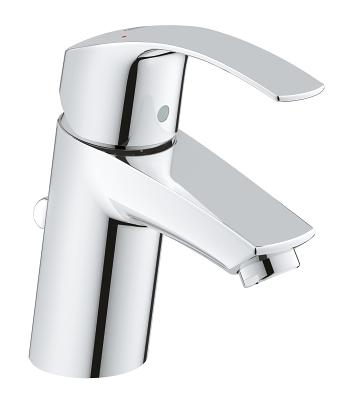 